Español 1  -  Trabajo de estante del vocabulario 3.3  -   qué quieres hacer  -  Cartas #1(Shelfwork For The Lesson On Vocabulary 3.3  -  What Do You Want To Do  -  Card Sort #1)Empareja las siguientes palabras con las palabras correctas en español. (Match the following words with the correct words in Spanish.)Español 1  -  Trabajo de estante del vocabulario 3.3  -   qué quieres hacer  -  Cartas #2(Shelfwork For The Lesson On Vocabulary 3.3  -  What Do You Want To Do  -  Card Sort #2)Empareja las siguientes preguntas con las respuestas correctas en español. (Match the following questions with the correct responses in Spanish.)Español 1  -  Trabajo de estante del vocabulario 3.3  -   qué quieres hacer  -  Cartas #3(Shelfwork For The Lesson On Vocabulary 3.3  -  What Do You Want To Do  -  Card Sort #3)Empareja las siguientes palabras con las palabras correctas en español. (Match the following words with the correct words in Spanish.)Español 1  -  Trabajo de estante del vocabulario 3.3  -   qué quieres hacer  -  Cartas #4(Shelfwork For The Lesson On Vocabulary 3.3  -  What Do You Want To Do  -  Card Sort #4)Empareja las siguientes palabras con las palabras correctas en español. (Match the following words with the correct words in Spanish.)Español 1  -  Trabajo de estante del vocabulario 3.3  -   qué quieres hacer  -  Cartas #5(Shelfwork For The Lesson On Vocabulary 3.3  -  What Do You Want To Do  -  Card Sort #5)Empareja las siguientes imágenes con las palabras correctas en español. (Match the following images with the correct words in Spanish.)Español 1  -  Trabajo de estante del vocabulario 3.3  -   qué quieres hacer  -  Papel, piedra, tijeras(Shelfwork For The Lesson On Vocabulary 3.3  -  What Do You Want To Do  -  Rock, Paper, Scissors))Jugar Papel, piedra, o tijeras con una o dos personas; tienen que jugarlo nueve rondas. Para jugar todos dicen: “uno, dos, tres..” y después la cosa que van a emplear, por ejemplo: “Uno, dos, tres, ¡piedra!” El que gana tiene que decir “¡Piedra vence a tijeras!”, por ejemplo. Si es un empate, digan “¡Empate!” (Play Rock, Paper, Scissors with one or two other people; you have to play it 9 rounds. To play, everybody says: “uno, dos, tres..” and then they say the thing they are employing, for example: “Uno, dos, tres, ¡piedra!” The person who wins has to say: “¡Piedra vence a tijeras!”, for example. If it’s a tie say “¡Empate!”)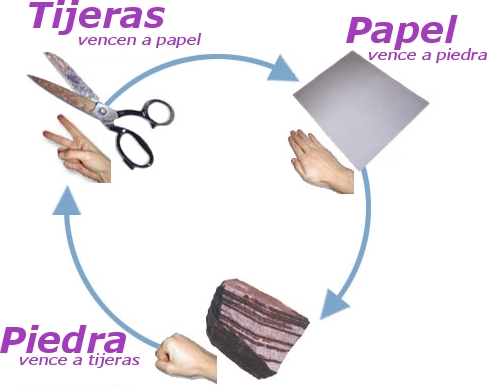 Español 1  -  Trabajo de estante del vocabulario 3.3  -   qué quieres hacer  -  Lucha libre(Shelfwork For The Lesson On Vocabulary 3.3  -  What Do You Want To Do  -  Lucha libre)Jugar lucha libre contra otra persona en la mesa baja: (Play lucha libre with another person at the low table:)Para empezar, contar en español “1, 2, 3, 4, 5…¡Voy a ganar!” (To start, count in Spanish “uno, dos, tres, cuatro, cinco…¡Voy a ganar!”)La primera persona que quita la máscara a la otra gana. (The first person to take the mask off the other wins.)El que gana grita: “¡Gané!” (The winner shouts: “¡Gané!”)El que pierde murmura: “Perdí…” (The loser murmurs: “Perdí…”)Español 1  -  Trabajo de estante del vocabulario 3.3  -   qué quieres hacer  -  Lucha libre(Shelfwork For The Lesson On Vocabulary 3.3  -  What Do You Want To Do  -  Lucha libre)Jugar lucha libre contra otra persona en la mesa baja: (Play lucha libre with another person at the low table:)Para empezar, contar en español “1, 2, 3, 4, 5…¡Voy a ganar!” (To start, count in Spanish “uno, dos, tres, cuatro, cinco…¡Voy a ganar!”)La primera persona que quita la máscara a la otra gana. (The first person to take the mask off the other wins.)El que gana grita: “¡Gané!” (The winner shouts: “¡Gané!”)El que pierde murmura: “Perdí…” (The loser murmurs: “Perdí…”)Español 1  -  Trabajo de estante del vocabulario 3.3  -   qué quieres hacer  -  Dibujar(Shelfwork For The Lesson On Vocabulary 3.3  -  What Do You Want To Do  -  Draw)Dibuja siete de las siguientes cosas y escribe las palabras de las cosas en español al lado de las cosas. (Draw 7 of the following things and write the Spanish words for the things next to the things.)Español 1  -  Trabajo de estante del vocabulario 3.3  -   qué quieres hacer  -  Dibujar(Shelfwork For The Lesson On Vocabulary 3.3  -  What Do You Want To Do  -  Draw)Dibuja siete de las siguientes cosas y escribe las palabras de las cosas en español al lado de las cosas. (Draw 7 of the following things and write the Spanish words for the things next to the things.)Español 1  -  Trabajo de estante del vocabulario 3.3  -   qué quieres hacer  -  Dibujar(Shelfwork For The Lesson On Vocabulary 3.3  -  What Do You Want To Do  -  Draw)Dibuja siete de las siguientes cosas y escribe las palabras de las cosas en español al lado de las cosas. (Draw 7 of the following things and write the Spanish words for the things next to the things.)Español 1  -  Trabajo de estante del vocabulario 3.3  -   qué quieres hacer  -  Bingo(Shelfwork For The Lesson On Vocabulary 3.3  -  What Do You Want To Do  -  Bingo)Jugar Bingo con dos, tres, o cuatro otras personas. Necesitan un líder que dirá las palabras en inglés en voz alta en orden aleatorio. Los jugadores van a escribir 24 de las palabras de esta lista en español en el cartón. El 1º jugador que marca cinco palabras con una X, sean horizontales, verticales, o diagonales, gana y se convierte en la mejor persona en el grupo y en toda la clase. (Play Bingo with two, three, or four other people. You need a leader who will say the words in English out loud in a random order. The players will write 24 words from the following list in Spanish on their board. The 1st player to X out five words, either horizontally, vertically, or diagonally, wins and becomes the best person in the group and in the whole class.)Español 1  -  Trabajo de estante del vocabulario 3.3  -   qué quieres hacer  -  Ahorcado(Shelfwork For The Lesson On Vocabulary 3.3  -  What Do You Want To Do  -  Hangman)Jugar Ahorcado con las palabras de este vocabulario que necesites practicar, con una, dos, o tres otras personas. Todos tienen que preguntar por lo menos tres palabras o frases y también adivinar por lo menos tres palabras o frases. Si necesitas una mini lección sobre cómo se juega, pídesela a don Andrés. (Play Hangman with whichever words from this vocabulary that you need to practice, with 1, 2, or 3 other people. Everybody has to ask at least 3 words or phrases and guess at least 3 words or phrases. If you need a mini lesson on how to play, ask don Andrés for one.)Español 1  -  Trabajo de estante del vocabulario 3.3  -   qué quieres hacer  -  Ahorcado(Shelfwork For The Lesson On Vocabulary 3.3  -  What Do You Want To Do  -  Hangman)Jugar Ahorcado con las palabras de este vocabulario que necesites practicar, con una, dos, o tres otras personas. Todos tienen que preguntar por lo menos tres palabras o frases y también adivinar por lo menos tres palabras o frases. Si necesitas una mini lección sobre cómo se juega, pídesela a don Andrés. (Play Hangman with whichever words from this vocabulary that you need to practice, with 1, 2, or 3 other people. Everybody has to ask at least 3 words or phrases and guess at least 3 words or phrases. If you need a mini lesson on how to play, ask don Andrés for one.)Español 1  -  Trabajo de estante del vocabulario 3.3  -   qué quieres hacer  -  Ahorcado(Shelfwork For The Lesson On Vocabulary 3.3  -  What Do You Want To Do  -  Hangman)Jugar Ahorcado con las palabras de este vocabulario que necesites practicar, con una, dos, o tres otras personas. Todos tienen que preguntar por lo menos tres palabras o frases y también adivinar por lo menos tres palabras o frases. Si necesitas una mini lección sobre cómo se juega, pídesela a don Andrés. (Play Hangman with whichever words from this vocabulary that you need to practice, with 1, 2, or 3 other people. Everybody has to ask at least 3 words or phrases and guess at least 3 words or phrases. If you need a mini lesson on how to play, ask don Andrés for one.)Español 1  -  Trabajo de estante del vocabulario 3.3  -   qué quieres hacer  -  Cantar(Shelfwork For The Lesson On Vocabulary 3.3  -  What Do You Want To Do  -  Sing)En grupos de dos o menos, canta y graba (con la grabadora pequeña que tiene don Andrés) una de estas opciones:toda la letra de una canción en español que te gusta.una canción que tú escribes en español con este vocabulario.una canción originalmente en inglés pero cuya letra encontraste traducida al español (nunca puedes usar google translate). (In groups of two or fewer, sing and record [with the little recorder that don Andrés has] one of these options:all the lyrics to a song in Spanish that you like.a song in Spanish that you write using this vocabulary.a song originally in English but whose lyrics you found translated into Spanish [you can never use google translate]).Español 1  -  Trabajo de estante del vocabulario 3.3  -   qué quieres hacer  -  Cantar(Shelfwork For The Lesson On Vocabulary 3.3  -  What Do You Want To Do  -  Sing)En grupos de dos o menos, canta y graba (con la grabadora pequeña que tiene don Andrés) una de estas opciones:toda la letra de una canción en español que te gusta.una canción que tú escribes en español con este vocabulario.una canción originalmente en inglés pero cuya letra encontraste traducida al español (nunca puedes usar google translate). (In groups of two or fewer, sing and record [with the little recorder that don Andrés has] one of these options:all the lyrics to a song in Spanish that you like.a song in Spanish that you write using this vocabulary.a song originally in English but whose lyrics you found translated into Spanish [you can never use google translate]).Español 1  -  Trabajo de estante del vocabulario 3.3  -   qué quieres hacer  -  Quizlet(Shelfwork For The Lesson On Vocabulary 3.3  -  What Do You Want To Do  -  Quizlet)Usando Quizlet, crea cartas educativas en inglés y español de las conjugaciones del verbo querer; luego anótalo en la hoja en la mesa baja. (Using Quizlet, create flashcards in English and Spanish with all the conjugations of the verb querer; then check it off on the sheet on the low table.)Español 1  -  Trabajo de estante del vocabulario 3.3  -   qué quieres hacer  -  Quizlet(Shelfwork For The Lesson On Vocabulary 3.3  -  What Do You Want To Do  -  Quizlet)Usando Quizlet, crea cartas educativas en inglés y español de las conjugaciones del verbo querer; luego anótalo en la hoja en la mesa baja. (Using Quizlet, create flashcards in English and Spanish with all the conjugations of the verb querer; then check it off on the sheet on the low table.)Español 1  -  Trabajo de estante del vocabulario 3.3  -   qué quieres hacer  -  Quizlet(Shelfwork For The Lesson On Vocabulary 3.3  -  What Do You Want To Do  -  Quizlet)Usando Quizlet, crea cartas educativas en inglés y español de las conjugaciones del verbo querer; luego anótalo en la hoja en la mesa baja. (Using Quizlet, create flashcards in English and Spanish with all the conjugations of the verb querer; then check it off on the sheet on the low table.)Español 1  -  Trabajo de estante del vocabulario 3.3  -   qué quieres hacer  -  Quizlet(Shelfwork For The Lesson On Vocabulary 3.3  -  What Do You Want To Do  -  Quizlet)Usando Quizlet, crea cartas educativas en inglés y español de las conjugaciones del verbo querer; luego anótalo en la hoja en la mesa baja. (Using Quizlet, create flashcards in English and Spanish with all the conjugations of the verb querer; then check it off on the sheet on the low table.)Español 1  -  Trabajo de estante del vocabulario 3.3  -   qué quieres hacer  -  Crucigrama(Shelfwork For The Lesson On Vocabulary 3.3  -  What Do You Want To Do  -  Crossword)Hacer este crucigrama sobre el verbo querer. (Do this crossword on the verb querer.)Español 1  -  Trabajo de estante del vocabulario 3.3  -   qué quieres hacer  -  Traducir(Shelfwork For The Lesson On Vocabulary 3.3  -  What Do You Want To Do  -  Translate)Escribe las siguientes oraciones en español. (Write the following sentences in Spanish in your binder.)Do we want to swim? No, I want to swim and you want to swim and Juan wants to swim, but they don’t want to swim.Do you want to exist? No, I don’t want to exist, but we want to exist.Do you want to dance or do I want to dance or do we want to dance or does Juan want to dance or do you all want to dance? Well…no. You want to run and I want to run and we want to run and Juan wants to run and you all want to run.Español 1  -  Trabajo de estante del vocabulario 3.3  -   qué quieres hacer  -  Traducir(Shelfwork For The Lesson On Vocabulary 3.3  -  What Do You Want To Do  -  Translate)Escribe las siguientes oraciones en español. (Write the following sentences in Spanish in your binder.)Do we want to swim? No, I want to swim and you want to swim and Juan wants to swim, but they don’t want to swim.Do you want to exist? No, I don’t want to exist, but we want to exist.Do you want to dance or do I want to dance or do we want to dance or does Juan want to dance or do you all want to dance? Well…no. You want to run and I want to run and we want to run and Juan wants to run and you all want to run.Español 1  -  Trabajo de estante del vocabulario 3.3  -   qué quieres hacer  -  Traducir(Shelfwork For The Lesson On Vocabulary 3.3  -  What Do You Want To Do  -  Translate)Escribe las siguientes oraciones en español. (Write the following sentences in Spanish in your binder.)Do we want to swim? No, I want to swim and you want to swim and Juan wants to swim, but they don’t want to swim.Do you want to exist? No, I don’t want to exist, but we want to exist.Do you want to dance or do I want to dance or do we want to dance or does Juan want to dance or do you all want to dance? Well…no. You want to run and I want to run and we want to run and Juan wants to run and you all want to run.Español 1  -  Trabajo de estante del vocabulario 3.3  -   qué quieres hacer  -  Símbolos de gramática(Shelfwork For The Lesson On Vocabulary 3.3  -  What Do You Want To Do  -  Grammar Symbols)Dibujar y colorear el símbolo de gramática correcto encima de las palabras de estas oraciones. (Draw and color the correct grammar symbol over the words in these sentences.)Quiero      nadir,      pero     tú   no    quieres   hacer     nada.   Qué     sorpresa.Juan    no     quiere    morir,    y     resulta    que    nunca    muere.    En     serio.Los   gatos   quieren    que   tú   mueras,   y   también   quieren    comer   tu   alma.  En   serio.Español 1  -  Trabajo de estante del vocabulario 3.3  -   qué quieres hacer  -  Símbolos de gramática(Shelfwork For The Lesson On Vocabulary 3.3  -  What Do You Want To Do  -  Grammar Symbols)Dibujar y colorear el símbolo de gramática correcto encima de las palabras de estas oraciones. (Draw and color the correct grammar symbol over the words in these sentences.)Quiero      nadir,      pero     tú   no    quieres   hacer     nada.   Qué     sorpresa.Juan    no     quiere    morir,    y     resulta    que    nunca    muere.    En     serio.Los   gatos   quieren    que   tú   mueras,   y   también   quieren    comer   tu   alma.  En   serio.Español 1  -  Trabajo de estante del vocabulario 3.3  -   qué quieres hacer  -  Conjugar en la computadora(Shelfwork For The Lesson On Vocabulary 3.3  -  What Do You Want To Do  -  Conjugate On The Computer)Ve a la página es.conjug.com; conjuga los siguientes verbos por lo menos 23 veces, luego anótalo en la hoja en la mesa baja: (Go to the site es.conjug.com; conjugate the following verbs at least 23 times, then mark it off on the sheet on the low table.)quererirbailarescribirleerEspañol 1  -  Trabajo de estante del vocabulario 3.3  -   qué quieres hacer  -  Conjugar en la computadora(Shelfwork For The Lesson On Vocabulary 3.3  -  What Do You Want To Do  -  Conjugate On The Computer)Ve a la página es.conjug.com; conjuga los siguientes verbos por lo menos 23 veces, luego anótalo en la hoja en la mesa baja: (Go to the site es.conjug.com; conjugate the following verbs at least 23 times, then mark it off on the sheet on the low table.)quererirbailarescribirleerEspañol 1  -  Trabajo de estante del vocabulario 3.3  -   qué quieres hacer  -  Conjugar en la computadora(Shelfwork For The Lesson On Vocabulary 3.3  -  What Do You Want To Do  -  Conjugate On The Computer)Ve a la página es.conjug.com; conjuga los siguientes verbos por lo menos 23 veces, luego anótalo en la hoja en la mesa baja: (Go to the site es.conjug.com; conjugate the following verbs at least 23 times, then mark it off on the sheet on the low table.)quererirbailarescribirleerEspañol 1  -  Trabajo de estante del vocabulario 3.3  -   qué quieres hacer  -  Conjugar #1(Shelfwork For The Lesson On Vocabulary 3.3  -  What Do You Want To Do  -  Conjugate #1)Escribir las formas correctas en español de los siguientes verbos. (Write the correct forms of the following verbs in Spanish.)Español 1  -  Trabajo de estante del vocabulario 3.3  -   qué quieres hacer  -  Conjugar #2(Shelfwork For The Lesson On Vocabulary 3.3  -  What Do You Want To Do  -  Conjugate #2)Escribir las formas correctas de los siguientes verbos en español. (Write the correct forms of the following verbs in Spanish.)Español 1  -  Trabajo de estante del vocabulario 3.3  -   qué quieres hacer  -  Actividad auditiva(Shelfwork For The Lesson On Vocabulary 3.3  -  What Do You Want To Do  -  Listening Activity)Mira este video y escribe las palabras que faltan en español en esta hoja: (Watch this video and write the missing words in Spanish on this sheet:)tinyurl.com/y8z6gmtuEn 2020 los líderes y los ciudadanos se unen _____________ poner el _____________ en un nuevo camino, un camino hacia un _____________ sostenible para nuestro _____________. Para garantizar que la inclusión _____________, el crecimiento económico, y un medio ambiente limpio y seguro vayan de la _____________; para que la riqueza económica deje de _____________ la única medida del _____________. Desarrollo sostenible significa satisfacer las necesidades de _____________ y garantizar que podamos satisfacerlas de las generaciones venideras; sacar a las _____________ de la pobreza protegiendo al mismo _____________ los recursos del planeta; significa igualdad de _____________, trabajos dignos, agua potable, alimentación, atención _____________ y educación de alta calidad, acceso a la _____________ para todos. Desarrollo humano sostenible significa un _____________ más seguro. Este es el futuro que _____________. Español 1  -  Trabajo de estante del vocabulario 3.3  -   qué quieres hacer  -  #21(Shelfwork For The Lesson On Vocabulary 3.3  -  What Do You Want To Do  -  #21)Mira este video y escribe las palabras que faltan en español en esta hoja: (Watch this video and write the missing words in Spanish on this sheet:)tinyurl.com/y8z6gmtuEn 2020 los líderes y los ciudadanos se unen _____________ poner el _____________ en un nuevo camino, un camino hacia un _____________ sostenible para nuestro _____________. Para garantizar que la inclusión _____________, el crecimiento económico, y un medio ambiente limpio y seguro vayan de la _____________; para que la riqueza económica deje de _____________ la única medida del _____________. Desarrollo sostenible significa satisfacer las necesidades de _____________ y garantizar que podamos satisfacerlas de las generaciones venideras; sacar a las _____________ de la pobreza protegiendo al mismo _____________ los recursos del planeta; significa igualdad de _____________, trabajos dignos, agua potable, alimentación, atención _____________ y educación de alta calidad, acceso a la _____________ para todos. Desarrollo humano sostenible significa un _____________ más seguro. Este es el futuro que _____________. Español 1  -  Trabajo de estante del vocabulario 3.3  -   qué quieres hacer  -  Canción(Shelfwork For The Lesson On Vocabulary 3.3  -  What Do You Want To Do  -  Song)Escucha esta canción en una computadora y escribe las palabras que faltan en esta hoja. (Listen to this song on a computer and write the missing words on this sheet.)Artista: Ha-AshCanción: Te dejo en libertadPaís: EEUUGénero: Las baladasbit.ly/1o0KUV1Español 1  -  Trabajo de estante del vocabulario 3.3  -   qué quieres hacer  -  Grabar vocabulario(Shelfwork For The Lesson On Vocabulary 3.3  -  What Do You Want To Do  -  Record Vocabulary)Grabarte diciendo todas las palabras de vocabulario en español de todas las secciones de los apuntes menos las preguntas y respuestas, repitiéndolas dos veces. (Record yourself saying out loud all the words in Spanish from all the sections in the notes except the questions and answers, repeating them all twice.)Español 1  -  Trabajo de estante del vocabulario 3.3  -   qué quieres hacer  -  Grabar vocabulario(Shelfwork For The Lesson On Vocabulary 3.3  -  What Do You Want To Do  -  Record Vocabulary)Grabarte diciendo todas las palabras de vocabulario en español de todas las secciones de los apuntes menos las preguntas y respuestas, repitiéndolas dos veces. (Record yourself saying out loud all the words in Spanish from all the sections in the notes except the questions and answers, repeating them all twice.)Español 1  -  Trabajo de estante del vocabulario 3.3  -   qué quieres hacer  -  Grabar vocabulario(Shelfwork For The Lesson On Vocabulary 3.3  -  What Do You Want To Do  -  Record Vocabulary)Grabarte diciendo todas las palabras de vocabulario en español de todas las secciones de los apuntes menos las preguntas y respuestas, repitiéndolas dos veces. (Record yourself saying out loud all the words in Spanish from all the sections in the notes except the questions and answers, repeating them all twice.)Español 1  -  Trabajo de estante del vocabulario 3.3  -   qué quieres hacer  -  Grabar vocabulario(Shelfwork For The Lesson On Vocabulary 3.3  -  What Do You Want To Do  -  Record Vocabulary)Grabarte diciendo todas las palabras de vocabulario en español de todas las secciones de los apuntes menos las preguntas y respuestas, repitiéndolas dos veces. (Record yourself saying out loud all the words in Spanish from all the sections in the notes except the questions and answers, repeating them all twice.)Español 1  -  Trabajo de estante del vocabulario 3.3  -   qué quieres hacer  -  Grabar respuestas(Shelfwork For The Lesson On Vocabulary 3.3  -  What Do You Want To Do  -  Record Answers)Grabarte contestando estas preguntas en español. (Record yourself answering these questions in Spanish.)Español 1  -  Trabajo de estante del vocabulario 3.3  -   qué quieres hacer  -  Grabar preguntas(Shelfwork For The Lesson On Vocabulary 3.3  -  What Do You Want To Do  -  Record Answers)Grabarte preguntado preguntas en español para estas respuestas. (Record yourself asking questions in Spanish for these answers.)Español 1  -  Trabajo de estante del vocabulario 3.3  -   qué quieres hacer  -  Grabar una conversación(Shelfwork For The Lesson On Vocabulary 3.3  -  What Do You Want To Do  -  Record A Conversation)Grabar una conversación preguntando y después contestando estas preguntas en español con otra persona. (Record a conversation asking and then answering these questions in Spanish with another person.)Español 1  -  Trabajo de estante del vocabulario 3.3  -   qué quieres hacer  -  Grabar una conversación(Shelfwork For The Lesson On Vocabulary 3.3  -  What Do You Want To Do  -  Record A Conversation)Grabar una conversación preguntando y después contestando estas preguntas en español con otra persona. (Record a conversation asking and then answering these questions in Spanish with another person.)Español 1  -  Trabajo de estante del vocabulario 3.3  -   qué quieres hacer  -  Grabar otra conversación(Shelfwork For The Lesson On Vocabulary 3.3  -  What Do You Want To Do  -  Record Another Conversation)Grabar otra conversación preguntando y después contestando estas preguntas en español con otra persona. (Record another conversation asking and then answering these questions in Spanish with another person.)Español 1  -  Trabajo de estante del vocabulario 3.3  -   qué quieres hacer  -  Grabar otra conversación(Shelfwork For The Lesson On Vocabulary 3.3  -  What Do You Want To Do  -  Record Another Conversation)Grabar otra conversación preguntando y después contestando estas preguntas en español con otra persona. (Record another conversation asking and then answering these questions in Spanish with another person.)Español 1  -  Trabajo de estante del vocabulario 3.3  -   qué quieres hacer  -  Cuento de Juan(Shelfwork For The Lesson On Vocabulary 3.3  -  What Do You Want To Do  -  Juan Story)Lee el siguiente cuento y contesta las preguntas que siguen en español. (Read the following story and answer the questions after in Spanish.)Un día Juan se despertó queriendo algo. (One day Juan woke up wanting something.)“Hmm…quiero algo…qué quiero, qué quiero…” pensó, “¿Qué quiero? ¡¿Qué quiero?!” (“Hmm…I want something…what do I want, what do I want…” he thought, “What do I want? What do I want?!”)De repente apareció un yeti en el centro de su habitación. (Suddenly a yeti appeared in the middle of his room.)“Cálmate, imbécil,” dijo el yeti, “Me das dolor de cabeza. Y dolor de los ojos. Y dolor de los oídos. Y dolor del alma.” (“Calm down, moron,” said the yeti, “You’re giving me a headache. And an eyeache. And an earache. And a soulache.”)“¡¡¡¡¡Argghhhhhhhhhhh!!!!!” gritó Juan, “¡¡Un yeti!! Pero, ¡¡¡sólo eres una criatura mitológica!!! ¡¡¡¡No existes!!!!” (“Argghhhhhhhhhhh!!!!!” shouted Juan, “A yeti!! But, you’re only a mythological creature!!! You don’t exist!!!!”)“Bah. Lo que no existen son tus ojos. Y tu valentía. Y tu potencial y oportunidades en el futuro,” replicó el yeti. (“Meh. What doesn’t exist are your eyes. And your courage. And your potential and opportunities in the future,” replied the yeti.”)“Pero, ¿¡qué quieres!?” (“But, what do you want!?”)“¿Qué quiero yo? Te lo voy a decir. Y además, te voy a decir lo que quieren otras personas también…” dijo el yeti. (“What do I want? I’m gonna tell you. And also, I’m gonna tell you what other people want too…” said the yeti.) “¡¿Qué?!” gritó Juan. (“What?!” shouted Juan.)“Cállate, bobo. Primero: yo quiero una vacación en Puerto Rico. Y también quiero que te calles más y que no seas un bebé.” (“Shut up, fool. First: I want a vacation in Puerto Rico. And I also want you to be quiet and not be a baby.”)“¡Pero…!” empezó Juan. (“But…!” started Juan.)“Para,” dijo el yeti, “¿No escuchaste lo que quería? Ahora, segundo: tu mamá quiere que limpies más. También quiere una vacación en Puerto Rico. Tal vez vayamos juntos.” (“Stop,” said the yeti, “Did you not hear what I wanted? Now, second: your mom wants you to clean more. She also wants a vacation in Puerto Rico. Maybe we’ll go together.”)“¡¡!!” dijo Juan. (“!!” said Juan.)“Tercero: tus amigos quieren que tú los miras a ellos en vez de tu celular cuando les hablas. También quieren una vacación a Puerto Rico…” (“Third: your friends want you to look at them instead of at your cellphone when you talk to them. They also want a vacation in Puerto Rico…”)“¡¡¡!!!” dijo Juan. (“!!!” said Juan.)“Y cuarto: queremos todos que dejes de ser tan patético. En serio,” dijo el yeti, “Oh, y esa vacación a Puerto Rico.” (“And fourth: we want you to stop being so pathetic. Seriously,” said the yeti, “Oh, and that vacation in Puerto Rico.”)“Pero, ¿¿qué va a pasar conmigo??” suplicó Juan. (“But, what’s going to happen to me??” begged Juan.)“No sé y no me importa,” respondió el yeti, “Yo voy a estar en Puerto Rico con tu mamá y tus amigos.” (“I don’t know and I don’t care,” responded the yeti, “I’m going to be in Puerto Rico with your mom and friends.”)Y de repente hubo una explosión y salió un montón de humo. (And suddenly there was an explosion releasing a ton of smoke.)Cuando se despejó el humo, Juan se encontró solo en una playa soleada rodeada de palmeras enfrente de un mar verde azulejo. (When the smoke cleared up, Juan found himself alone on a beach surrounded by palm trees in front of a blue green sea.)“¡Hurra! ¡¡Estoy en Puerto Rico!! ¡¡¡De vacaciones!!!” gritó Juan. (“Yay! I’m in Puerto Rico!! On vacation!!!” shouted Juan.)En seguida Juan se dio cuenta de varias cosas extrañas a su alrededor: trozos oxidados de camiones por todas partes, botellas vacías de Mountain Dew, algunos perros sarnosos cojeando con tres o menos piernas, un montón de petróleo en el agua y en la playa. (Immediately Juan became aware of several strange things around him: rusty truck parts all over the place, empty bottles of Mountain Dew, mangy limping dogs with three or fewer legs, a ton of oil in the water and on the beach.)De repente notó en un cartel enfrente de las palmeras el nombre de la playa donde estaba: “Bienvenidos a Alabama”. (Suddenly he noticed the name of the beach on a sign in front of the palm trees: “Welcome to Alabama”.)“¡¡¡¡¡¡¡No!!!!!!!” gritó. (“No!!!!!!!” he shouted.)¡Pobre Juan! (Poor Juan!)Contesta estas preguntas en español. (Answer these questions in Spanish.)¿Cómo se despertó Juan este día? (How did Juan wake up this day?)¿Juan sabe lo que quiere? (Does Juan know what he wants?)¿Quién aparece en su habitación? (Who appears in his room?)¿Qué dice el yeti que no existe? (What does the yeti say doesn’t exist?)¿Qué quiere el yeti? (What does the yeti want?)¿Qué quiere la mamá de Juan? (What does Juan’s mom want?)¿Qué quieren los amigos de Juan? (What do Juan’s friends want?)¿Qué quieren todos? (What do they all want?)¿Dónde está Juan al final? (Where is Juan at the end?)Español 1  -  Trabajo de estante del vocabulario 3.3  -   qué quieres hacer  -  Lectura(Shelfwork For The Lesson On Vocabulary 3.3  -  What Do You Want To Do  -  Reading)Lee el siguiente artículo y contesta las preguntas que siguen en español. (Read the following article and answer the questions after in Spanish.)¿Qué es La Tomatina de Buñol?La Tomatina coincide con la fiesta del santo patrón de la ciudad que se celebra en el transcurso de una semana. El miércoles de esa semana de fiestas, que es siempre el último miércoles de agosto, tiene lugar la Tomatina, una batalla de tomates en plena plaza del pueblo y alrededores. El último miércoles de agosto del año 1945 un grupo de jóvenes presenciaba el desfile de gigantes y cabezudos en Buñol, un municipio de Valencia.  Al unirse los jóvenes, se cayó un participante que empezó a golpear todo lo que encontraba a su paso. De esta forma tan casual empezó la tomatina: allí había un puesto de verduras donde la gente empezó a tirarse tomates hasta que llegó la policía.Desde 2013 se limitó la entrada y ahora cuesta 10 euros acceder, y sólo pueden participar 22.000 personas por motivos de seguridad.En el evento se lanzan más de 160.000 kilos de tomate maduro desde camiones, que cuestan al ayuntamiento 36.000 euros. Los organizadores calculan que el 65% de los participantes son extranjeros, con mucha presencia de australianos e indios.Contestar estas preguntas en español:Usa wordreference.com para escribir todas las palabras que no sabes en inglés en la hoja; sí, todas. (Use wordreference.com to write all the words you don’t know in English on the sheet; that’s right, all of them.)¿Dónde tiene lugar la Tomatina?¿Cuándo tiene lugar la Tomatina?¿Qué es la Tomatina?¿En qué año empezó?¿Cuánto cuesta para acceder?¿Cuántas personas pueden participar?¿Cuántos kilos de tomates se lanzan?¿Cuál es el porcentaje de gente extranjera que acude a la fiesta?Español 1  -  Trabajo de estante del vocabulario 3.3  -   qué quieres hacer  -  Ensayo(Shelfwork For The Lesson On Vocabulary 3.3  -  What Do You Want To Do  -  Essay)Escribe un ensayo en español sobre actividades. (Write an essay in Spanish about activities.)Escribe esto a doble espacio. (Write this double-spaced.)Escribe por lo menos 100 palabras. (Write at least 100 words.)Incluye por lo menos todos estos detalles, pero puedes añadir más. (Include all these details, but you can also add more.)Describe at least three different things that the following people want to do:youyour friendsyou and your friendsyour teachersyour parentsmeyour petsSay why at least two of those people want to do the things they want to do.Español 1  -  Trabajo de estante del vocabulario 3.3  -   qué quieres hacer  -  Ensayo(Shelfwork For The Lesson On Vocabulary 3.3  -  What Do You Want To Do  -  Essay)Escribe un ensayo en español sobre actividades. (Write an essay in Spanish about activities.)Escribe esto a doble espacio. (Write this double-spaced.)Escribe por lo menos 100 palabras. (Write at least 100 words.)Incluye por lo menos todos estos detalles, pero puedes añadir más. (Include all these details, but you can also add more.)Describe at least three different things that the following people want to do:youyour friendsyou and your friendsyour teachersyour parentsmeyour petsSay why at least two of those people want to do the things they want to do.Español 1  -  Trabajo de estante del vocabulario 3.3  -   qué quieres hacer  -  Conversación(Shelfwork For The Lesson On Vocabulary 3.3  -  What Do You Want To Do  -  Conversation)Ten una conversación con don Andrés con estas preguntas. (Have a conversation with don Andrés with these questions.)Español 1  -  Trabajo de estante del vocabulario 3.3  -   qué quieres hacer  -  Conversación(Shelfwork For The Lesson On Vocabulary 3.3  -  What Do You Want To Do  -  Conversation)Ten una conversación con don Andrés con estas preguntas. (Have a conversation with don Andrés with these questions.)Español 1  -  Trabajo de estante del vocabulario 3.3  -   qué quieres hacer  -  Presentación(Shelfwork For The Lesson On Vocabulary 3.3  -  What Do You Want To Do  -  Presentation)Preparar una presentación de diálogo memorizado con 2 ó 3 personas en total. La presentación tiene que incluir: (Make a skit with memorized dialogue with 2 or 3 people total. The skit has to include:)Cada persona usa por lo menos 7 términos de vocabulario de la lección. (Each person has to use at least 7 vocabulary words from this lesson.)Cada persona tiene que decir por lo menos 50 palabras. (Each person has to say at least 50 words.)Tienes que escribirlo en la computadora y mandárselo a don Andrés. (You have to write it out on the computer and send it to don Andrés.)Tienes que corregir los errores y después imprimir una copia para cada estudiante en la clase. (You have to correct the errors and print a copy for each student in the class.)Tienes que presentarlo enfrente de la clase. (You have to present it in front of the class.)Puede tratarse de cualquier cosa apropiada mientras tenga que ver con el tema del vocabulario más o menos. (It can be about anything appropriate as long as it has to do with the vocabulary more or less.)Español 1  -  Trabajo de estante del vocabulario 3.3  -   qué quieres hacer  -  Presentación(Shelfwork For The Lesson On Vocabulary 3.3  -  What Do You Want To Do  -  Presentation)Preparar una presentación de diálogo memorizado con 2 ó 3 personas en total. La presentación tiene que incluir: (Make a skit with memorized dialogue with 2 or 3 people total. The skit has to include:)Cada persona usa por lo menos 7 términos de vocabulario de la lección. (Each person has to use at least 7 vocabulary words from this lesson.)Cada persona tiene que decir por lo menos 50 palabras. (Each person has to say at least 50 words.)Tienes que escribirlo en la computadora y mandárselo a don Andrés. (You have to write it out on the computer and send it to don Andrés.)Tienes que corregir los errores y después imprimir una copia para cada estudiante en la clase. (You have to correct the errors and print a copy for each student in the class.)Tienes que presentarlo enfrente de la clase. (You have to present it in front of the class.)Puede tratarse de cualquier cosa apropiada mientras tenga que ver con el tema del vocabulario más o menos. (It can be about anything appropriate as long as it has to do with the vocabulary more or less.)Español 1Trabajo de estante del vocabulario 3.3Wanting To DoQuerer hacerWhat do you want to do?¿Qué quieres hacer?I want to go to sleep.Quiero dormir.What do I want to do?¿Qué quiero hacer?You want to skateboard.Quieres andar en patineta.What does he want to do?¿Qué quiere hacer él?He wants to use the computer.Él quiere usar la computadora.What do we want to do?¿Qué queremos hacer?You all want to watch things.Ustedes quieren mirar cosas.What do you all want to do?¿Qué quieren hacer ustedes?We want to plan things.Queremos planear cosas.What do they want to do?¿Qué quieren hacer ellos?They want to meditate.Ellos quieren meditarDo you want to drive?¿Quieres manejar?Yes, I want to drive.Sí, quiero manejar.¿Qué quieres hacer?Quiero dormir.¿Qué quiero hacer?Quieres andar en patineta.¿Qué quiere hacer él?Él quiere usar la computadora.¿Qué queremos hacer?Ustedes quieren mirar cosas.¿Qué quieren hacer ustedes?Queremos planear cosas.¿Qué quieren hacer ellos?Ellos quieren meditar¿Quieres manejar?Sí, quiero manejar.to cookcocinarto dancebailarto drawdibujarto drivemanejar / conducirto existexistirto hang out with friendspasar tiempo con los amigosto listen to escucharto meditatemeditarto paintpintarto planplanearto play (music)tocar (música)to runcorrerto singcantarto skatepatinarto skateboardandar en patinetato swimnadarto talkhablarto texttextearto use the computerusar la computadorato walkcaminarThingsCosassportslos deportesmusicla músicaskateboardla patinetabedla camadreamslos sueñosdrawingel dibujopaintingla pinturasongla canciónthoughtel pensamientoemotionla emocióncell phoneel celularTV showel programa de televisiónmoviela películamagazinela revistastoryel cuentojournal / diaryel diariocarel carro / el coche / el autoplanslos planesfutureel futurococinarbailardibujarmanejar / conducirtrabajar en el jardínescucharmeditarpintarplaneartocar (música)leercorrercantarpatinarandar en patinetanadarhablartextearusar la computadoracaminarescribirlos deportesla camael celularla películael libroel carro / el coche / el autolas plantastextearhablarcaminarcocinarcaminartocar músicacantardibujarbailarpintarpatinartrabajar en el jardínexistirnadarmanejarescuchartextearhablarcaminarcocinarcaminartocar músicacantardibujarbailarpintarpatinartrabajar en el jardínexistirnadarmanejarescuchartextearhablarcaminarcocinarcaminartocar músicacantardibujarbailarpintarpatinartrabajar en el jardínexistirnadarmanejarescucharto cookcocinarto dancebailarto drawdibujarto drivemanejar / conducirto gardentrabajar en el jardínto hang out with friendspasar tiempo con los amigosto listen to escucharto paintpintarto play (music)tocar (música)to readleerto runcorrerto singcantarto skatepatinarto skateboardandar en patinetato swimnadarto talkhablarto watch mirarto walkcaminarto writeescribirsportslos deportesmusicla músicaskateboardla patinetabedla camadreamslos sueñosdrawingel dibujopaintingla pinturasongla canciónthoughtel pensamientoemotionla emocióntextel textocell phoneel celularTV showel programa de televisiónmoviela películabookel libromagazinela revistastoryel cuentojournal / diaryel diariofoodla comidacarel carro / el coche / el autogardenel jardínto wantquererI want(yo)you want(tú) you (formal)  wantusted he wantsél she wantsellait wantswe want(nosotros) you all wantustedes they wantellos to goirI go(yo)you go(tú) you (formal) gousted he goesél she goesellait goeswe go(nosotros) you all goustedes they goellos to writeescribirI write(yo)you write(tú) you (formal)  writeusted he writesél she writesellait writeswe write(nosotros) you all writeustedes they writeellos to dancebailarI dance(yo)you dance(tú) you (formal)  danceusted he dancesél she dancesellait danceswe dance(nosotros) you all danceustedes they danceellos to singcantarI sing(yo) you sing(tú) you (formal) singusted he singsél she singsella it singswe sing(nosotros) you all singustedes they singellos to readleerI read(yo) you read(tú) you (formal) readusted he readsél she readsella it readswe read(nosotros) you all readustedes they readellos to existexistirI exist(yo) you exist(tú) you (formal) existusted he existsél she existsella it existswe exist(nosotros) you all existustedes they existellos to paintpintarI paint(yo) you paint(tú) you (formal) paintusted he paintsél she paintsella it paintswe paint(nosotros) you all paintustedes they paintellos to swimnadarI swim(yo) you swim(tú) you (formal)  swimusted he swimsél she swimsella it swimswe swim(nosotros) you all swimustedes they swimellos to meditatemeditarI meditate(yo) you meditate(tú) you (formal) meditateusted he meditatesél she meditatesella it meditateswe meditate(nosotros) you all meditateustedes they meditateellos iryo:tú:usted:él:ella:nosotros:ustedes:ellos:quereryo:tú:usted:él:ella:nosotros:ustedes:ellos:bailaryo:tú:usted:él:ella:nosotros:ustedes:ellos:escribiryo:tú:usted:él:ella:nosotros:ustedes:ellos:cantaryo:tú:usted:él:ella:nosotros:ustedes:ellos:meditaryo:tú:usted:él:ella:nosotros:ustedes:ellos:leeryo:tú:usted:él:ella:nosotros:ustedes:ellos:existiryo:tú:usted:él:ella:nosotros:ustedes:ellos:nadaryo:tú:usted:él:ella:nosotros:ustedes:ellos:pintaryo:tú:usted:él:ella:nosotros:ustedes:ellos:Siento que me desconoces.Siento _____________ tocarme ahoraTe da igual, te da igual.Cada vez hay más temores.Crece _____________ hiedra la inseguridad.Y me lastima ver que intentas rescatar.Lo que un _____________ en el alma nos uníaYa no está, aunque _____________,Es momento de afrontar la realidad.Tú me _____________ pero yo te amo.Y esa es la verdad.Tu presencia aquí me está matando.De sentirte a la mitad.Me he cansado de intentar y no lograr.Que te vuelva a enamorar.Sé que no me _____________ lastimar.Pero _____________ que soltarte.Hoy te dejo en libertad.No te odio no hay rencores,Simplemente el corazón ya no _____________.Tú corazón ya no está.Se han perdido los _____________.Ya tus manos no me tratan de buscar.Y me lastima ver que intentas rescatarLo que un día en el alma nos unía.Ya no está aunque _____________Es momento de afrontar la realidad.Tú me _____________ pero yo te amo.Y esa es la verdad.Tu presencia aquí me está matando._____________ sentirte a la mitad.Me he cansado de intentar y no lograr.Que te vuelva a enamorar.Sé que no me _____________ lastimar.Pero tengo que soltarte.Me hace más daño seguir contigo.Y ver que aun con mi _____________Tu sigas sintiendo frío.Tú me _____________ pero yo te amo.Y esa es la verdad.Tu presencia aquí me está matando.De sentirte a la mitad.Me he cansado de intentar y no lograr.Que te vuelva a enamorar.Sé que no me _____________ lastimar.Pero tengo que soltarte._____________ te dejo en libertad.¡Hola!Tú:¿Cómo estás?Tú:¿Cómo te llamas?Tú:¿De dónde eres?Tú:¿Qué te gusta hacer?Tú:¿Cómo eres?Tú:¿Hay un gato en tu casa?Tú:¿Cuál es tu clase favorita y por qué?Tú:¿Cómo es tu casa?Tú:¿Qué haces en tu dormitorio?Tú:¿Cuál es tu comida favorita y por qué?Tú:¿Qué quieren hacer ustedes?Tú:¿Qué quieres hacer? Tú:¿Qué quiero hacer (yo)?Tú:¿Qué quiere hacer tu mejor amigo o amiga?Tú:                                                                                                                                       ¿Qué queremos hacer (nosotros)?                                                                                               Tú:¿Qué quieren hacer ustedes?Tú:¿Cómo se deletrea “ el pingüino y el búho retozan” en español?Tú:¡¿En serio?!Tú:Pues…¿qué día es hoy?Tú:                                                                                                     Bueno…¿cuál es la fecha?                                                                                                                           Tú:                                                                                                      O sea…¿cuántos años tienes?Tú:¿Qué hora es?Tú:¿Puedo usar el baño?Tú:Vaya.Tú:Eh…chao. / Eh…adiós.Tú:Tú:¿Hola?Tú:Muy mal.Tú:Me llamo Juan.Tú:Soy de El Salvador.Tú:Me gusta correr y dibujar y caminar.Tú:Soy alto y divertido y chistoso.Tú:Hay cero gatos en mi casa; por eso soy una persona feliz.Tú:Mi clase favorita es el español porque no duermo y no texteo.Tú:Mi casa es grande y dorada y bonita.Tú:Estudio y duermo y leo en mi dormitorio.Tú:Mi comida favorita es la carne porque soy un hombre.Tú:Nosotros queremos trabajar en el jardín y hacer yoga.Tú:Quiero trabajar en el jardín.Tú:Quiero hablar y tocar el piano.Tú:No, no quiero manejar un carro.                                                                                                             Tú:Juan y yo queremos mirar cosas.Tú:Se deletrea “e – ele pe – i – ene – ge – u diéresis – i – ene – o i griega e – ele be – u con acento – hache – o ere – e te – o – zeta – a – ene”.                                                           Tú:Sí, en serio.Tú:Hoy es lunes.Tú:                                                                                                                                       Hoy es el cuarenta y tres de marzo.Tú:Tengo diez y siete años.Tú:Son las once y diez y seis.Tú:No, no puedes usar el baño.Tú:Sí, vaya.Tú:Sí, adiós.¡Hola!¿Qué quieres hacer? Di tres cosas.¿Qué quiero hacer? Di tres cosas.¿Qué quiere hacer él? Di tres cosas.¿Qué queremos hacer? Di tres cosas.¿Qué quieren hacer ustedes? Di tres cosas.¿Qué quieren hacer ellos? Di tres cosas.¿Quieres comer?Eh…chao. / Eh…adiós.¡Hola!¿Qué quieres hacer? Di tres cosas.¿Qué quiero hacer? Di tres cosas.¿Qué quiere hacer él? Di tres cosas.¿Qué queremos hacer? Di tres cosas.¿Qué quieren hacer ustedes? Di tres cosas.¿Qué quieren hacer ellos? Di tres cosas.¿Quieres comer?Eh…chao. / Eh…adiós.¡Hola!¿Qué quieres hacer? Di tres cosas.¿Qué quiero hacer? Di tres cosas.¿Qué quiere hacer él? Di tres cosas.¿Qué queremos hacer? Di tres cosas.¿Qué quieren hacer ustedes? Di tres cosas.¿Qué quieren hacer ellos? Di tres cosas.¿Quieres comer?Eh…chao. / Eh…adiós.¡Hola!¿Qué quieres hacer? Di tres cosas.¿Qué quiero hacer? Di tres cosas.¿Qué quiere hacer él? Di tres cosas.¿Qué queremos hacer? Di tres cosas.¿Qué quieren hacer ustedes? Di tres cosas.¿Qué quieren hacer ellos? Di tres cosas.¿Quieres comer?Eh…chao. / Eh…adiós.¡Hola!¿Qué quieres hacer? Di tres cosas.¿Qué quiero hacer? Di tres cosas.¿Qué quiere hacer él? Di tres cosas.¿Qué queremos hacer? Di tres cosas.¿Qué quieren hacer ustedes? Di tres cosas.¿Qué quieren hacer ellos? Di tres cosas.¿Quieres comer?Eh…chao. / Eh…adiós.¡Hola!¿Qué quieres hacer? Di tres cosas.¿Qué quiero hacer? Di tres cosas.¿Qué quiere hacer él? Di tres cosas.¿Qué queremos hacer? Di tres cosas.¿Qué quieren hacer ustedes? Di tres cosas.¿Qué quieren hacer ellos? Di tres cosas.¿Quieres comer?Eh…chao. / Eh…adiós.